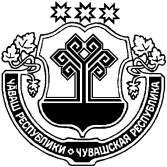 В соответствии с частью 2.1. статьи 36 Федерального закона от 6 октября 2003 года № 131-ФЗ «Об общих принципах организации местного самоуправления в Российской Федерации», частью 2.2. статьи 31 Закона Чувашской Республики от 18 октября 2004 года № 19 «Об организации местного самоуправления в Чувашской Республике», статьей 21 Устава Яншихово-Челлинского сельского поселения Красноармейского района Чувашской Республики, Порядком проведения конкурса по отбору кандидатур на должность главы Яншихово-Челлинского сельского поселения, утвержденным решением Собрания депутатов Яншихово-Челлинского сельского поселения Красноармейского района Чувашской Республики от 12 ноября 2019 № С-53/3,Собрание депутатов Яншихово-Челлинского сельского поселения Красноармейского района Чувашской Республики  р е ш и л о:1. Создать конкурсную комиссию по проведению конкурса по отбору кандидатур на должность главы Яншихово-Челлинского сельского поселения Красноармейского района Чувашской Республики в количестве 8 человек.2. Назначить половину членов конкурсной комиссии в количестве четырех человек в следующем составе:1) Андреев Игорь Яковлевич – председатель Собрания депутатов Яншихово-Челлинского сельского поселения;2) Дуброва Валентина Гурьевна – директор МБОУ « Яншихово-Чёллинская СОШ»;3)  Михайлова Светлана Владиславовна– менеджер Яншихово-Челлинского центра досуга;4) Фомина Людмила Николаевна – библиотекарь Яншихово-Челлинской сельской библиотеки;3. Направить ходатайство главе Красноармейского района Чувашской Республики о назначении половины членов конкурсной комиссии в количестве  4 человек.4. Настоящее  решение вступает в силу со дня  его официального опубликования.Председатель Собрания депутатовЯншихово-Челлинского сельского поселения Красноармейского района      						И.Я. Андреев                     ЧĂВАШ РЕСПУБЛИКИКРАСНОАРМЕЙСКИ РАЙОНẺЧУВАШСКАЯ РЕСПУБЛИКА КРАСНОАРМЕЙСКИЙ РАЙОН  ЕНШИК-ЧУЛЛĂ ЯЛ ПОСЕЛЕНИЙĚН ДЕПУТАТСЕН ПУХĂВĚ ЙЫШĂНУ          12.10.2020 ç.  № С-1/8Еншик-Чуллă ялěСОБРАНИЕ ДЕПУТАТОВ ЯНШИХОВО-ЧЕЛЛИНСКОГО СЕЛЬСКОГО ПОСЕЛЕНИЯРЕШЕНИЕ12.10.2020 № С-1/8д. Яншихово-ЧеллыО создании конкурсной комиссии по проведению  конкурса  по отбору  кандидатур  на должность главы  Яншихово-Челлинского  сельского поселения Красноармейского района Чувашской Республики 